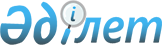 Қостанай ауданында тұрғын үй көмегін көрсетудің мөлшері мен тәртібін айқындау туралыҚостанай облысы Қостанай ауданы мәслихатының 2024 жылғы 23 сәуірдегі № 168 шешімі. Қостанай облысының Әділет департаментінде 2024 жылғы 2 мамырда № 10189-10 болып тіркелді
      "Тұрғын үй қатынастары туралы" Қазақстан Республикасының Заңына, "Қазақстан Республикасындағы жергілікті мемлекеттік басқару және өзін-өзі басқару туралы" Қазақстан Республикасының Заңына, "Тұрғын үй көмегін беру қағидаларын бекіту туралы" Қазақстан Республикасының Өнеркәсіп және құрылыс министрінің 2023 жылғы 8 желтоқсандагы № 117 бұйрығына (Нормативтік құқықтық актілерді мемлекеттік тіркеу тізілімінде № 33763 болып тіркелген) сәйкес, Қостанай аудандық мәслихаты ШЕШІМ ҚАБЫЛДАДЫ:
      1. Қостанай ауданы бойынша тұрғын үй көмегін көрсетудің мөлшері мен тәртібі осы шешімнің 1-қосымшасына сәйкес айқындалсын.
      2. Осы шешімнің 2-қосымшасына сәйкес, Қостанай аудандық мәслихатының кейбір шешімдерінің күші жойылды деп танылсын.
      3. Осы шешім оның алғашқы ресми жарияланған күнінен кейін күнтізбелік он күн өткен соң қолданысқа енгізілсін. Қостанай ауданында тұрғын үй көмегін көрсетудің мөлшері мен тәртібі 
      1. Тұрғын үй көмегі жергілікті бюджет қаражаты есебінен Қостанай ауданында тұратын, Қазақстан Республикасының аумағындағы жалғыз тұрғынжайы ретінде меншік құқығындағы тұрғынжайда тұрақты тіркелген және тұратын аз қамтылған отбасыларға (азаматтарға) (бұдан әрі - көрсетілетін қызметті алушылар), сондай-ақ мемлекеттік тұрғын үй қорынан берілген тұрғынжайды және жеке тұрғын үй қорынан жергілікті атқарушы орган жалға алған тұрғынжайды жалдаушыларға (қосымша жалдаушыларға):
      кондоминиум объектісін басқаруға және кондоминиум объектісінің ортақ мүлкін күтіп-ұстауға, оның ішінде кондоминиум объектісінің ортақ мүлкін күрделі жөндеуге жұмсалатын шығыстарға;
      коммуналдық қызметтерді және телекоммуникация желісіне қосылған телефон үшін абоненттік төлемақының ұлғаюы бөлігінде көрсетілетін байланыс қызметтерін тұтынуға;
      мемлекеттік тұрғын үй қорынан берілген тұрғынжайды және жеке тұрғын үй қорынан жергілікті атқарушы орган жалға алған тұрғынжайды пайдаланғаны үшін шығыстарды төлеуге беріледі.
      Көрсетілетін қызметті алушылардың тұрғын үй көмегін есептеуге қабылданатын шығыстары жоғарыда көрсетілген бағыттардың әрқайсысы бойынша шығыстардың жиыны ретінде айқындалады.
      2. Тұрғын үй көмегін тағайындау Қостанай ауданы әкімдігінің "Жұмыспен қамту және әлеуметтік бағдарламалары бөлімі" мемлекеттік мекемесімен (бұдан әрі - көрсетілетін қызметті беруші) жүзеге асырылады.
      3. Көрсетілетін қызметті алушының жиынтық кірісін көрсетілетін қызметті беруші тұрғын үй көмегін тағайындауға өтініш білдірген тоқсанның алдындағы тоқсанға "Тұрғын үй көмегін беру қағидаларын бекіту туралы" Қазақстан Республикасы Өнеркәсіп және құрылыс министрінің 2023 жылғы 8 желтоқсандағы № 117 бұйрығымен (Нормативтік құқықтық актілерді мемлекеттік тіркеу тізілімінде № 33763 болып тіркелген) айқындалған тәртіппен есептейді (бұдан әрі - Қағида).
      4. Тұрғын үй көмегінің кондоминиум объектісін басқаруға және кондоминиум объектісінің ортақ мүлкін күтіп-ұстауға, оның ішінде кондоминиум объектісінің ортақ мүлкін күрделі жөндеуге жұмсалатын шығыстарды, коммуналдық қызметтерді және телекоммуникация желісіне қосылған телефон үшін абоненттік төлемақының өсуі бөлігінде байланыс қызметтерін тұтынуға, мемлекеттік тұрғын үй қорынан берілген тұрғынжайды және жеке тұрғын үй қорынан жергілікті атқарушы орган жалдаған тұрғынжайды пайдаланғаны үшін шығыстарды төлеу сомасы мен көрсетілетін қызметті алушылардың осы мақсаттарға жұмсайтын шығыстарының шекті жол берілетін деңгейінің арасындағы айырма ретінде айқындалады.
      Көрсетілетін қызметті алушының жиынтық кірісіне шығыстарының шекті жол берілетін деңгейі бес (5) пайыз мөлшерінде айқындалды.
      Тұрғын үй көмегін тағайындау кезінде бір адамға 15 (он бес) шаршы метрден кем емес және 18 (он сегіз) шаршы метрден артық емес мөлшерде, бірақ бір бөлмелі пәтерден немесе жатақханадағы бөлмеден кем емес аудан нормасы қабылданады.
      5. Әлеуметтік тұрғыдан қорғалатын азаматтарға телекоммуникация қызметтерін көрсеткені үшін абоненттік төлемақы тарифінің көтерілуіне өтемақы төлеу "Әлеуметтік қорғалатын азаматтарға телекоммуникация қызметтерін көрсеткені үшін абоненттік төлемақы тарифтерінің өсуін өтеу мөлшерін айқындау және қағидаларын бекіту туралы" Қазақстан Республикасының Цифрлық даму, инновациялар және аэроғарыш өнеркәсібі министрінің 2023 жылғы 28 шiлдедегi № 295/НҚ бұйрығына (Нормативтік құқықтық актілерді мемлекеттік тіркеу тізілімінде № 33200 болып тіркелген) сәйкес жүзеге асырылады.
      6. Көрсетілетін қызметті алушы (немесе оның сенiмхатқа, заңдарға, сот шешiмiне не әкiмшiлiк құжатқа негiзделген өкiлi) Тұрғын үй көмегін беру қағидалары на сәйкес,тұрғын үй көмегін тағайындау үшін "Азаматтарға арналған үкімет" Мемлекеттік корпорациясы" немесе коммерциялық емес акционерлік қоғамына (бұдан әрі - Мемлекеттік корпорация) немесе "электрондық үкімет" веб-порталына тоқсанына бір рет жүгінеді.
      Құжаттарды қарау және тұрғын үй көмегін көрсету туралы шешім қабылдау немесе көрсетуден бас тарту туралы дәлелді жауап беру мерзімі Мемлекеттік корпорациядан немесе "электрондық үкіметтің" веб-порталынан құжаттардың толық топтамасын алған күннен бастап 8 (сегіз) жұмыс күнін құрайды.
      7. Тұрғын үй көмегі көрсетілген қызметті алушыларға кондоминиум объектісін басқаруға және кондоминиум объектісінің ортақ мүлкін күтіп-ұстауға, оның ішінде кондоминиум объектісінің ортақ мүлкін күрделі жөндеуге жеткізушілер ұсынған ай сайынғы жарналар туралы шоттарға және шығыстар сметасына сәйкес бюджет қаражаты есебінен көрсетіледі.
      8. Тұрғын үй көмегін тағайындау көрсетілетін қызметті алушыларға тиісті қаржы жылына арналған аудан бюджетінде көзделген қаражат шегінде жүзеге асырылады.
      9. Көрсетілетін қызметті алушыға тұрғын үй көмегін төлеу есептелген сомаларды тұрғын үй көмегін алушылардың жеке шоттарына екінші деңгейдегі банктер арқылы аудару жолымен жүзеге асырады. Қостанай аудандық мәслихатының күші жойылды деп танылған кейбір шешімдерінің тізбесі
      1. Мәслихаттың "Тұрғын үй көмегін көрсету ережесін бекіту туралы" 2014 жылғы 14 қарашадағы № 247 шешімі (Нормативтік құқықтық актілерді мемлекеттік тіркеу тізілімінде № 5219 болып тіркелген).
      2. Мәслихаттың "Мәслихаттың 2014 жылғы 14 қарашадағы № 247 "Тұрғын үй көмегін көрсету ережесін бекіту туралы" шешіміне өзгеріс енгізу туралы" 2015 жылғы 11 наурыздағы № 280 шешімі (Нормативтік құқықтық актілерді мемлекеттік тіркеу тізілімінде № 5491 болып тіркелген).
      3. Мәслихаттың "Мәслихаттың 2014 жылғы 14 қарашадағы № 247 "Тұрғын үй көмегін көрсету ережесін бекіту туралы" шешіміне өзгерістер енгізу туралы" 2016 жылғы 1 сәуірдегі № 14 шешімі (Нормативтік құқықтық актілерді мемлекеттік тіркеу тізілімінде № 6309 болып тіркелген).
      4. Мәслихаттың "Мәслихаттың 2014 жылғы 14 қарашадағы № 247 "Тұрғын үй көмегін көрсету ережесін бекіту туралы" шешіміне өзгеріс енгізу туралы" 2017 жылғы 14 наурыздағы № 117 шешімі (Нормативтік құқықтық актілерді мемлекеттік тіркеу тізілімінде № 6949 болып тіркелген).
      5. Мәслихаттың "Мәслихаттың 2014 жылғы 14 қарашадағы № 247 "Тұрғын үй көмегін көрсету ережесін бекіту туралы" шешіміне өзгерістер енгізу туралы" 2018 жылғы 26 қыркүйектегі № 323 шешімі (Нормативтік құқықтық актілерді мемлекеттік тіркеу тізілімінде № 8075 болып тіркелген).
      6. Мәслихаттың "Мәслихаттың 2014 жылғы 14 қарашадағы № 247 "Тұрғын үй көмегін көрсету ережесін бекіту туралы" шешіміне өзгерістер енгізу туралы" 2020 жылғы 20 мамырдағы № 529 шешімі (Нормативтік құқықтық актілерді мемлекеттік тіркеу тізілімінде № 9217 болып тіркелген).
      7. Мәслихаттың "Мәслихаттың 2014 жылғы 14 қарашадағы № 247 "Тұрғын үй көмегін көрсету қағидасын бекіту туралы" шешіміне өзгерістер енгізу туралы" 2021 жылғы 11 қарашадағы № 102 шешімі (Нормативтік құқықтық актілерді мемлекеттік тіркеу тізілімінде № 25302 болып тіркелген).
      8. Мәслихаттың "Мәслихаттың 2014 жылғы 14 қарашадағы № 247 "Қостанай ауданында тұрғын үй көмегін көрсетудің мөлшері мен тәртібін айқындау туралы" шешіміне өзгерістер енгізу туралы" 2023 жылғы 28 сәуірдегі № 30 шешімі (Нормативтік құқықтық актілерді мемлекеттік тіркеу тізілімінде № 9994 болып тіркелген).
					© 2012. Қазақстан Республикасы Әділет министрлігінің «Қазақстан Республикасының Заңнама және құқықтық ақпарат институты» ШЖҚ РМК
				
      Қостанай аудандық мәслихатының төрағасы 

М. Сартов
Қостанайаудандық мәслихатының2024 жылғы 23 сәуірдегі№ 168 шешіміне1-қосымшаҚостанайаудандық мәслихатының2024 жылғы 23 сәуірдегі№ 168 шешіміне2-қосымша